ОУ “ СВ. ПАИСИЙ ХИЛЕНДАРСКИ “ –ГР. ЕЛХОВО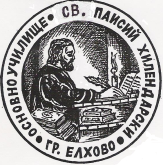 8700,Елхово, ул. “Ас. Златаров“№15,тел 0478/88071,88072, е-mail phscl_еl@abv.bgПредложения за занимания по интереси по Национално финансиране – Наредба за приобщаващо образованиеза учебната 2020/2021 година№ГРУПАНАПРАВЛЕНИЕПОДОБЛАСТКЛАС1КЛУБ      „УЧА АНГЛИЙСКИ И СЕ ЗАБАВЛЯВАМ“ТЕХНОЛОГИИЕЗИКОВ СВЯТII2КЛУБ „РЕЛИГИЯ И ЦЕННОСТИ“ГРАЖДАНСКО ОБРАЗОВАНИЕИНСТИТУЦИОНАЛНИ ЗНАНИЯ И КУЛТУРАIII3ПРОГРАМИРАНЕ ЗА ДЕЦАДИГИТАЛНА КРЕАТИВНОСТПРОГРАМИРАНЕ И РОБОТИКАIV4КЛУБ „АЗ СЕ ИНТЕРЕСУВАМ“МАТЕМАТИКАПРИЛОЖНА МАТЕМАТИКАV5КЛУБ „НИЕ И ПРИРОДАТА“ПРИРОДНИ НАУКИОКОЛНА СРЕДАVI6.ТВОРЧЕСКА РАБОТИЛНИЦАТЕХНОЛОГИИРАЗВИТИЕ НА ВЪОБРАЖЕНИЕТО – МОДЕЛИРАНЕ, ТВОРЧЕСТВО, ИГРА И ПАМЕТ IV